.(Note: Beginners can opt to dance this as a one-wall dance if preferred)Starting Position: MAN faces LOD (CCW & inner circle); LADY face RLOD (CW & outer circle)(Couples will be facing each other and all couples stand in a circle formation)MAN & LADY’S STEPS:Section 1: FORWARD, TOUCH, BACK, TOUCHSection 2: STEP, ½ TURN LEFT, TOUCH, BACK, TOGETHERLady faces LOD, Man faces RLODSection 3: FORWARD, POINT, BACK, POINTSection 4: FORWARD TOUCH, BACK TOUCH(Alternative lady’s step: 1-3 Step L forward, (wt still on L) ½ turn right (2), hold (3)Section 5: TRIPLE FORWARD, ¼ LEFT TRIPLE FORWARDLady faces inner circle, Man face outsideSection 6: ¼ LEFT TRIPLE FORWARD (2X)Lady face outside, Man faces inner circleSection 7: SIDE TOUCH, 1/4 RIGHT FORWARD TOUCH(Alternative ladies step: 4-6 ¼ turn right step R forward,1/2 turn right step L beside R, ½ right step R forward)Section 8: LEFT DIAGONAL TOUCH, RIGHT DIAGONAL TOUCH(Note: Make the side steps into forward steps/diagonal forward steps to reach partner if necessary)HAVE FUN! & MERRY CHRISTMAS!TAG: (after the 4th rotation of the dance)It's Christmas! (Mixer) (P)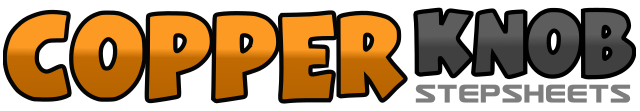 .......Count:48Wall:1Level:Beginner Partner.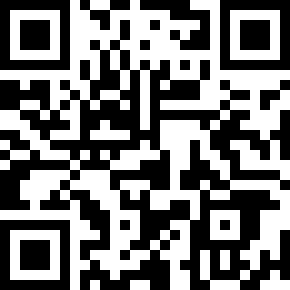 Choreographer:Leong Mei Ling (MY) - November 2010Leong Mei Ling (MY) - November 2010Leong Mei Ling (MY) - November 2010Leong Mei Ling (MY) - November 2010Leong Mei Ling (MY) - November 2010.Music:It's Christmas - Helmut Lotti : (Album: It's A Special Christmas)It's Christmas - Helmut Lotti : (Album: It's A Special Christmas)It's Christmas - Helmut Lotti : (Album: It's A Special Christmas)It's Christmas - Helmut Lotti : (Album: It's A Special Christmas)It's Christmas - Helmut Lotti : (Album: It's A Special Christmas)........1-3Step L forward, touch R beside L, hold,4-6Step R back, touch L beside R, hold1-3Step L forward, turn ½ turn left, touch R beside4-6Step R back, touch L beside R, hold1-3Step L forward, point R to right, hold4-6Step R back, point L to left, hold1-3Step forward L, touch R beside, hold4-6Step R back, touch L beside, hold4-6Step R forward, ¼ turn right step L beside R, ¼ right R beside L)1-3Step L forward, step R beside L, step L forward4-6¼ turn left, step R forward, step L beside, step R forward1-3¼ turn left, step L forward, step R beside, step L forward4-6¼ turn left, step R forward, step L beside, step R forward1-3Step L to side, touch R beside, hold4-6¼ turn right step R forward, touch L beside, hold1-3Step L to side, touch R beside, hold4-6Step R to side, touch L beside, hold1-3Step L forward, touch R beside, hold4-6Step back R, touch L beside, hold